HẢI QUAN VIỆT NAM	TỜ KHAI HÀNG HÓA NHẬP KHẨU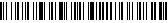 Cục Hải quan:HQ/2015/NKChi cục Hải quan đăng ký tờ khai:Chi cục Hải quan đăng ký tờ khai:Chi cục Hải quan đăng ký tờ khai:Số tham chiếu:Số tham chiếu:Số tham chiếu:Số tờ khai:Công chức đăng ký tờ khaiCông chức đăng ký tờ khaiCông chức đăng ký tờ khaiNgày, giờ gửi:Ngày, giờ gửi:Ngày, giờ gửi:Ngày, giờ đăng ký:Công chức đăng ký tờ khaiCông chức đăng ký tờ khaiCông chức đăng ký tờ khaiChi cục Hải quan cửa khẩu nhập:Chi cục Hải quan cửa khẩu nhập:Chi cục Hải quan cửa khẩu nhập:Số lượng phụ lục tờ khai:Số lượng phụ lục tờ khai:Công chức đăng ký tờ khaiCông chức đăng ký tờ khaiCông chức đăng ký tờ khai1. Người xuất khẩu:1. Người xuất khẩu:1. Người xuất khẩu:1. Người xuất khẩu:1. Người xuất khẩu:5. Loại hình:5. Loại hình:5. Loại hình:5. Loại hình:5. Loại hình:5. Loại hình:5. Loại hình:1. Người xuất khẩu:1. Người xuất khẩu:1. Người xuất khẩu:1. Người xuất khẩu:1. Người xuất khẩu:6. Hóa đơn thương mại:6. Hóa đơn thương mại:6. Hóa đơn thương mại:6. Hóa đơn thương mại:7. Giấy phép số:7. Giấy phép số:8. Hợp đồng:8. Hợp đồng:2. Người nhập khẩu:2. Người nhập khẩu:2. Người nhập khẩu:2. Người nhập khẩu:2. Người nhập khẩu:6. Hóa đơn thương mại:6. Hóa đơn thương mại:6. Hóa đơn thương mại:6. Hóa đơn thương mại:NgàyNgàyNgàyNgày2. Người nhập khẩu:2. Người nhập khẩu:2. Người nhập khẩu:2. Người nhập khẩu:2. Người nhập khẩu:6. Hóa đơn thương mại:6. Hóa đơn thương mại:6. Hóa đơn thương mại:6. Hóa đơn thương mại:Ngày hết hạnNgày hết hạnNgày hết hạnNgày hết hạnMSTMST9. Vận đơn (số/ngày):9. Vận đơn (số/ngày):9. Vận đơn (số/ngày):9. Vận đơn (số/ngày):10. Cảng xếp hàng:10. Cảng xếp hàng:10. Cảng xếp hàng:11 Cảng dỡ hàng:11 Cảng dỡ hàng:11 Cảng dỡ hàng:3. Người uỷ thác/người được ủy quyền:3. Người uỷ thác/người được ủy quyền:3. Người uỷ thác/người được ủy quyền:3. Người uỷ thác/người được ủy quyền:3. Người uỷ thác/người được ủy quyền:9. Vận đơn (số/ngày):9. Vận đơn (số/ngày):9. Vận đơn (số/ngày):9. Vận đơn (số/ngày):10. Cảng xếp hàng:10. Cảng xếp hàng:10. Cảng xếp hàng:11 Cảng dỡ hàng:11 Cảng dỡ hàng:11 Cảng dỡ hàng:MSTMST12. Phương tiện vận tải:12. Phương tiện vận tải:12. Phương tiện vận tải:12. Phương tiện vận tải:13. Nước xuất khẩu:13. Nước xuất khẩu:13. Nước xuất khẩu:4.Đại lý Hải quan:4.Đại lý Hải quan:4.Đại lý Hải quan:4.Đại lý Hải quan:4.Đại lý Hải quan:Tên, số hiệu:Tên, số hiệu:Ngày đếnNgày đến13. Nước xuất khẩu:13. Nước xuất khẩu:13. Nước xuất khẩu:4.Đại lý Hải quan:4.Đại lý Hải quan:4.Đại lý Hải quan:4.Đại lý Hải quan:4.Đại lý Hải quan:14. Điều kiện giao hàng:14. Điều kiện giao hàng:14. Điều kiện giao hàng:14. Điều kiện giao hàng:14. Điều kiện giao hàng:14. Điều kiện giao hàng:15. Phương thức thanh toán:15. Phương thức thanh toán:15. Phương thức thanh toán:15. Phương thức thanh toán:MSTMST16. Đồng tiền thanh toán:16. Đồng tiền thanh toán:16. Đồng tiền thanh toán:16. Đồng tiền thanh toán:16. Đồng tiền thanh toán:16. Đồng tiền thanh toán:17. Tỷ giá tính thuế:17. Tỷ giá tính thuế:17. Tỷ giá tính thuế:17. Tỷ giá tính thuế:Số18. Mô tả hàng hóa18. Mô tả hàng hóa19.Mã số hàng hóa19.Mã số hàng hóa19.Mã số hàng hóa20. Xuất xứ20. Xuất xứ21. Chế21. Chế22. Lượng hàng23. Đơn24. Đơn giá24. Đơn giá25. Trị giáTT18. Mô tả hàng hóa18. Mô tả hàng hóa19.Mã số hàng hóa19.Mã số hàng hóa19.Mã số hàng hóa20. Xuất xứ20. Xuất xứđộ ưu đãiđộ ưu đãi22. Lượng hàngvị tínhnguyên tệnguyên tệ1Loại thuếLoại thuếLoại thuếTrị giá tính thuế/ Số lượng chịu thuếTrị giá tính thuế/ Số lượng chịu thuếTrị giá tính thuế/ Số lượng chịu thuếTrị giá tính thuế/ Số lượng chịu thuếTrị giá tính thuế/ Số lượng chịu thuếTrị giá tính thuế/ Số lượng chịu thuếTrị giá tính thuế/ Số lượng chịu thuếThuế suất (%)/Mức thuếTiền thuếTiền thuếTiền thuếTiền thuế26. Thuế nhập khẩu26. Thuế nhập khẩu26. Thuế nhập khẩu27. Thuế TTĐB27. Thuế TTĐB27. Thuế TTĐB28. Thuế BVMT28. Thuế BVMT28. Thuế BVMT29. Thuế GTGT29. Thuế GTGT29. Thuế GTGT30. Tổng số tiền thuế (ô 26+27+ 28+29):30. Tổng số tiền thuế (ô 26+27+ 28+29):30. Tổng số tiền thuế (ô 26+27+ 28+29):30. Tổng số tiền thuế (ô 26+27+ 28+29):30. Tổng số tiền thuế (ô 26+27+ 28+29):30. Tổng số tiền thuế (ô 26+27+ 28+29):30. Tổng số tiền thuế (ô 26+27+ 28+29):30. Tổng số tiền thuế (ô 26+27+ 28+29):30. Tổng số tiền thuế (ô 26+27+ 28+29):30. Tổng số tiền thuế (ô 26+27+ 28+29):30. Tổng số tiền thuế (ô 26+27+ 28+29):30. Tổng số tiền thuế (ô 26+27+ 28+29):30. Tổng số tiền thuế (ô 26+27+ 28+29):30. Tổng số tiền thuế (ô 26+27+ 28+29):30. Tổng số tiền thuế (ô 26+27+ 28+29):Bằng chữ:Bằng chữ:Bằng chữ:Bằng chữ:Bằng chữ:Bằng chữ:Bằng chữ:Bằng chữ:Bằng chữ:Bằng chữ:Bằng chữ:Bằng chữ:Bằng chữ:Bằng chữ:Bằng chữ:31. Lượng hàng, số hiệu container31. Lượng hàng, số hiệu container31. Lượng hàng, số hiệu container31. Lượng hàng, số hiệu container31. Lượng hàng, số hiệu container31. Lượng hàng, số hiệu container31. Lượng hàng, số hiệu container31. Lượng hàng, số hiệu container31. Lượng hàng, số hiệu container31. Lượng hàng, số hiệu container31. Lượng hàng, số hiệu container31. Lượng hàng, số hiệu container31. Lượng hàng, số hiệu container31. Lượng hàng, số hiệu container31. Lượng hàng, số hiệu containerSố TTa. Số hiệu containera. Số hiệu containera. Số hiệu containerb. Số lượng kiện trong containerb. Số lượng kiện trong containerb. Số lượng kiện trong containerb. Số lượng kiện trong containerb. Số lượng kiện trong containerb. Số lượng kiện trong containerb. Số lượng kiện trong containerc. Trọng lượng hàng trong containerc. Trọng lượng hàng trong containerc. Trọng lượng hàng trong containerc. Trọng lượng hàng trong container1Cộng:Cộng:Cộng:Cộng:2Cộng:Cộng:Cộng:Cộng:32. Chứng từ đi kèm32. Chứng từ đi kèm32. Chứng từ đi kèm32. Chứng từ đi kèm32. Chứng từ đi kèm32. Chứng từ đi kèm32. Chứng từ đi kèm33. Tôi xin cam đoan, chịu trách nhiệm trước pháp luật về nội dung khai trên tờ khaiNgày	tháng	năm(Người khai ký, ghi rõ họ tên, đóng dấu)33. Tôi xin cam đoan, chịu trách nhiệm trước pháp luật về nội dung khai trên tờ khaiNgày	tháng	năm(Người khai ký, ghi rõ họ tên, đóng dấu)33. Tôi xin cam đoan, chịu trách nhiệm trước pháp luật về nội dung khai trên tờ khaiNgày	tháng	năm(Người khai ký, ghi rõ họ tên, đóng dấu)33. Tôi xin cam đoan, chịu trách nhiệm trước pháp luật về nội dung khai trên tờ khaiNgày	tháng	năm(Người khai ký, ghi rõ họ tên, đóng dấu)33. Tôi xin cam đoan, chịu trách nhiệm trước pháp luật về nội dung khai trên tờ khaiNgày	tháng	năm(Người khai ký, ghi rõ họ tên, đóng dấu)33. Tôi xin cam đoan, chịu trách nhiệm trước pháp luật về nội dung khai trên tờ khaiNgày	tháng	năm(Người khai ký, ghi rõ họ tên, đóng dấu)33. Tôi xin cam đoan, chịu trách nhiệm trước pháp luật về nội dung khai trên tờ khaiNgày	tháng	năm(Người khai ký, ghi rõ họ tên, đóng dấu)33. Tôi xin cam đoan, chịu trách nhiệm trước pháp luật về nội dung khai trên tờ khaiNgày	tháng	năm(Người khai ký, ghi rõ họ tên, đóng dấu)34. Kết quả phân luồng và hướng dẫn làm thủ tục hải quan34. Kết quả phân luồng và hướng dẫn làm thủ tục hải quan36. Xác nhận của hải quan giám sát36. Xác nhận của hải quan giám sát36. Xác nhận của hải quan giám sát36. Xác nhận của hải quan giám sát36. Xác nhận của hải quan giám sát36. Xác nhận của hải quan giám sát37. Xác nhận giải phóng hàng/ đưa hàng về bảo quản/chuyển cửa khẩu37. Xác nhận giải phóng hàng/ đưa hàng về bảo quản/chuyển cửa khẩu37. Xác nhận giải phóng hàng/ đưa hàng về bảo quản/chuyển cửa khẩu38. Xác nhận thông quan38. Xác nhận thông quan35. Ghi chép khác:35. Ghi chép khác:36. Xác nhận của hải quan giám sát36. Xác nhận của hải quan giám sát36. Xác nhận của hải quan giám sát36. Xác nhận của hải quan giám sát36. Xác nhận của hải quan giám sát36. Xác nhận của hải quan giám sát37. Xác nhận giải phóng hàng/ đưa hàng về bảo quản/chuyển cửa khẩu37. Xác nhận giải phóng hàng/ đưa hàng về bảo quản/chuyển cửa khẩu37. Xác nhận giải phóng hàng/ đưa hàng về bảo quản/chuyển cửa khẩu38. Xác nhận thông quan38. Xác nhận thông quan